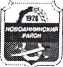 ПОСТАНОВЛЕНИЕГЛАВЫ новоаннинского муниципального районаВОЛГОГРАДСКОЙ ОБЛАСТИот 26 января 2017 г. № 16О проведении публичных слушаний по проекту правил землепользования
и застройки Черкесовского сельского поселения Новоаннинского
муниципального района Волгоградской областиВ целях соблюдения прав человека на благоприятные условия жизнедеятельности, прав и законных интересов правообладателей земельных участков и объектов капитального строительства, а так же создания условий для устойчивого развития территории Черкесовского сельского поселения Новоаннинского муниципального района Волгоградской области, в соответствии с пунктом 11 статьи 31 Градостроительного кодекса Российской Федерации от 29 декабря 2004 г. № 190-ФЗ, статьей 28 Федерального закона от 06 октября 2003 г. № 131-ФЗ «Об общих принципах организации местного самоуправления в Российской Федерации», Уставом Новоаннинского муниципального района Волгоградской области, Положением о публичных слушаниях на территории Новоаннинского муниципального района Волгоградской области, утвержденным решением Новоаннинской районной Думы Волгоградской области от 23 марта 2006 года № 7/57, постановляю:Провести 30 марта 2017 г. в 11 ч 00 мин публичные слушания попроекту правил землепользования и застройки Черкесовского сельского поселения Новоаннинского муниципального района Волгоградской области в актовом зале администрации Черкесовского сельского поселения Новоаннинского муниципального района Волгоградской области по адресу:	Волгоградская область, Новоаннинский район, хуторЧеркесовский, улица Ленина, 41.Опубликовать проект решения Новоаннинской районной Думы Волгоградской области «Об утверждении правил землепользования и застройки Черкесовского сельского поселения Новоаннинского муниципального района Волгоградской области» в официальном издании «Новоаннинский вестник» согласно приложению 1.Комиссии по внесению изменений в правила землепользования и застройки Черкесовского сельского поселения Новоаннинского муниципального района Волгоградской области обеспечить проведение публичных слушаний.Установить порядок учета предложений по проекту правил землепользования и застройки Черкесовского сельского поселения Новоаннинского муниципального района Волгоградской области, участия граждан в его обсуждении и проведения по нему публичных слушаний согласно приложению 2.Для ознакомления с материалами, содержащимися в проекте правил землепользования и застройки Черкесовского сельского поселения Новоаннинского муниципального района Волгоградской области разместить материалы на официальном сайте Черкесовского сельского поселения Новоаннинского муниципального района Волгоградской области и провести обнародование в соответствии с Уставом Черкесовского сельского поселения Новоаннинского муниципального района Волгоградской области.Настоящее постановление вступает в силу со дня его официального опубликования.